北京天衡药物研究院有限公司简介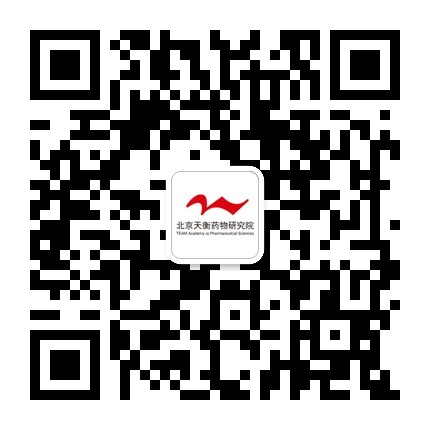 一、研究院简介北京天衡药物研究院成立于1998年，专业从事新药及仿制药研究开发。目前实验设备固定资产总投资超过3000万，北京实验基地拥有2500㎡标准化实验室和2000㎡GMP车间。目前已为国内外客户完成300余种药品注册上市，在新药及仿制药研发、注册等方面积累了丰富的经验。自1999年以来，一直被评为“国家高新技术企业”和“中关村高新技术企业”，曾获国家科学技术进步二等奖。研究院目前拥有120人的研发队伍，由市场部、项目管理部、合成部、制剂部、分析部、医学部、财务部、人事部等部门构成。45%的员工拥有硕士以上学历，50%以上的在职员工在天衡任职5年以上，主要部门负责人均在天衡从事药品研发10年以上。二、福利待遇简介1、户口和工作居住证北京天衡是高新技术企业，可为优秀应届硕士及以上学历解决北京户口；本科以上均可办理北京工作居住证，职能相当于北京户口，可以买房、买车、孩子在北京上学等。2、宿舍可免费为员工提供公司附近的单元楼宿舍，一般是2～3人/间。   3、五险一金均按照北京基准缴存比例缴存。4、工作日和节假日工作日：周一到周五：8:30-17:00，提供免费午餐、加班晚餐，标准25元/人；节假日：双休及国家法定假日； 年终假：12-15天的春节假期加  班：不提倡加班，员工根据个人工作情况自行安排，节假日加班需要提出合理申请。5、薪资待遇   实 习 期：本科补助1000元/月，研究生补助2000元/月，实习期可抵试用期。   正式薪资：基本工资+项目奖金6、其它 ：中秋节福利费、生日福利费、防暑降温费、报销入职车票等；三、联系方式：公司地址：北京市房山区窦店镇京保路8号研发楼（房山基地）          北京市丰台区小屯路8号紫金园写字楼C座（丰台基地）总    机：010-68180957